Colegio República Argentina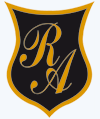       O’ Carrol   # 850-   Fono 72- 2230332              RancaguaSemana N°13 y 14   Guía de Historia, Geografía y Ciencias SocialesCorreos profesoras: historiasusanar@gmail.com             Ordenes13@gmail.com Nathaly.hormazabal@colegio-republicaargentina.clPara realizar esta guía utiliza el video disponible en el siguiente sitio web: https://www.aptus.org/materiales/7basico/	(	Para el video en el minuto 09.53)Ahora te invito a responder esta guía de aprendizaje junto al texto escolar de historia pág. 48 a  la 51.Lee los siguientes documentos y responde la pregunta  1A .¿Qué factores fueron decisivos en el surgimiento de las nuevas civilizaciones? ¿Qué función habría cumplido cada unos de estos factores?_____________________________________________________________________________________________________________________________________________________________________________________________________________________Reconoce  sucesión y simultaneidad histórica en el desarrollo de las primeras civilizaciones mediante el siguiente procedimiento. (pág. 50 y 51 del texto escolar)1 Establece el fenómeno a estudiar.¿Cuáles son las civilizaciones a estudiar observa el mapa y la línea de tiempo? ____________________________________________________________________________________________________________________________________________________________________________________________________________________________________________________________________________________________Determina el marco temporal y espacial del fenómeno histórico a estudiar.2.  A partir del mapa, ¿En qué lugares se desarrollaron las primeras civilizaciones?___________________________________________________________________________________________________________________________________________________________________________________________________________________________________________________________________________________________________________________________________________________________________3.  A partir de la línea de tiempo, ¿Cuál es el marco temporal que abarca cada una de las primeras civilizaciones?____________________________________________________________________________________________________________________________________________________________________________________________________________________________________________________________________________________________Identifica acontecimientos o procesos que se producen de manera sucesiva y simultánea.4. ¿Qué civilizaciones se habrán desarrollado de modo sucesivo?  Considera como ejemplo una misma región ya que para que exista sucesión debe existir una relación entre ellas._____________________________________________________________________________________________________________________________________________________________________________________________________________________5. ¿Qué civilizaciones se desarrollaron de modo simultáneo?_____________________________________________________________________________________________________________________________________________________________________________________________________________________Desafío:¿A qué civilizaciones corresponden las siguientes imágenes?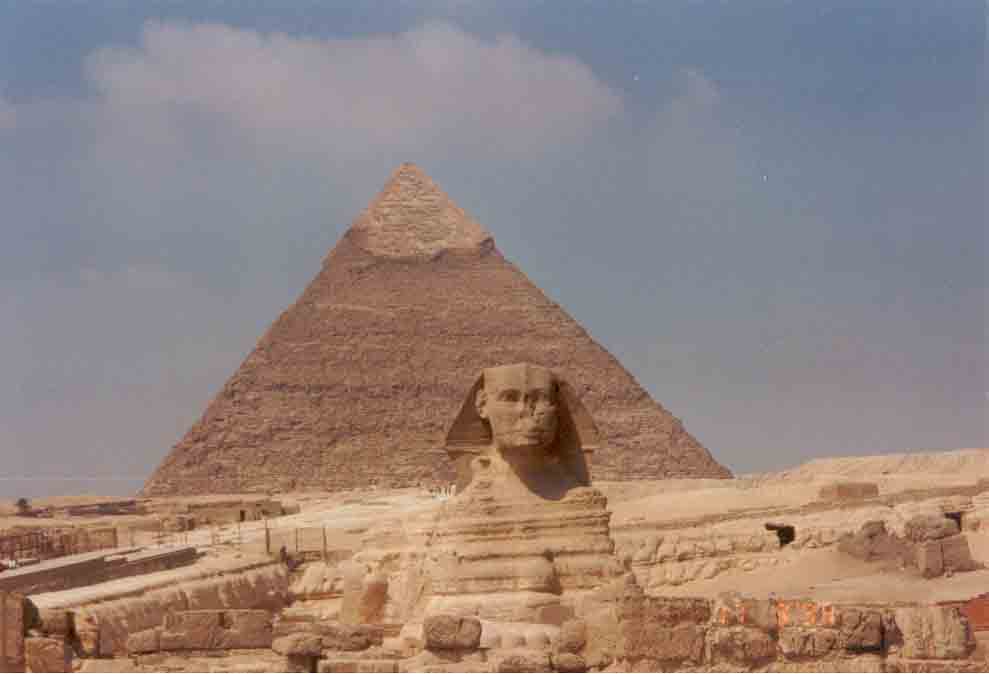 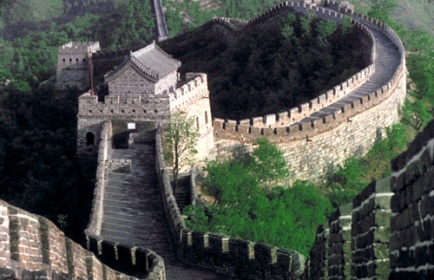 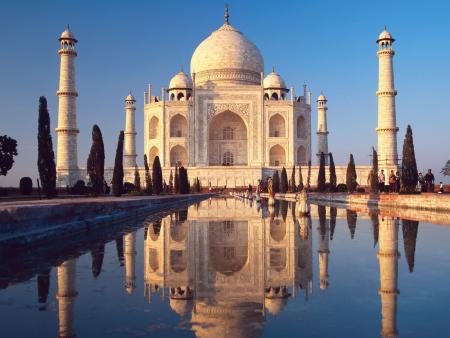 ___________________            _______________________      ____________________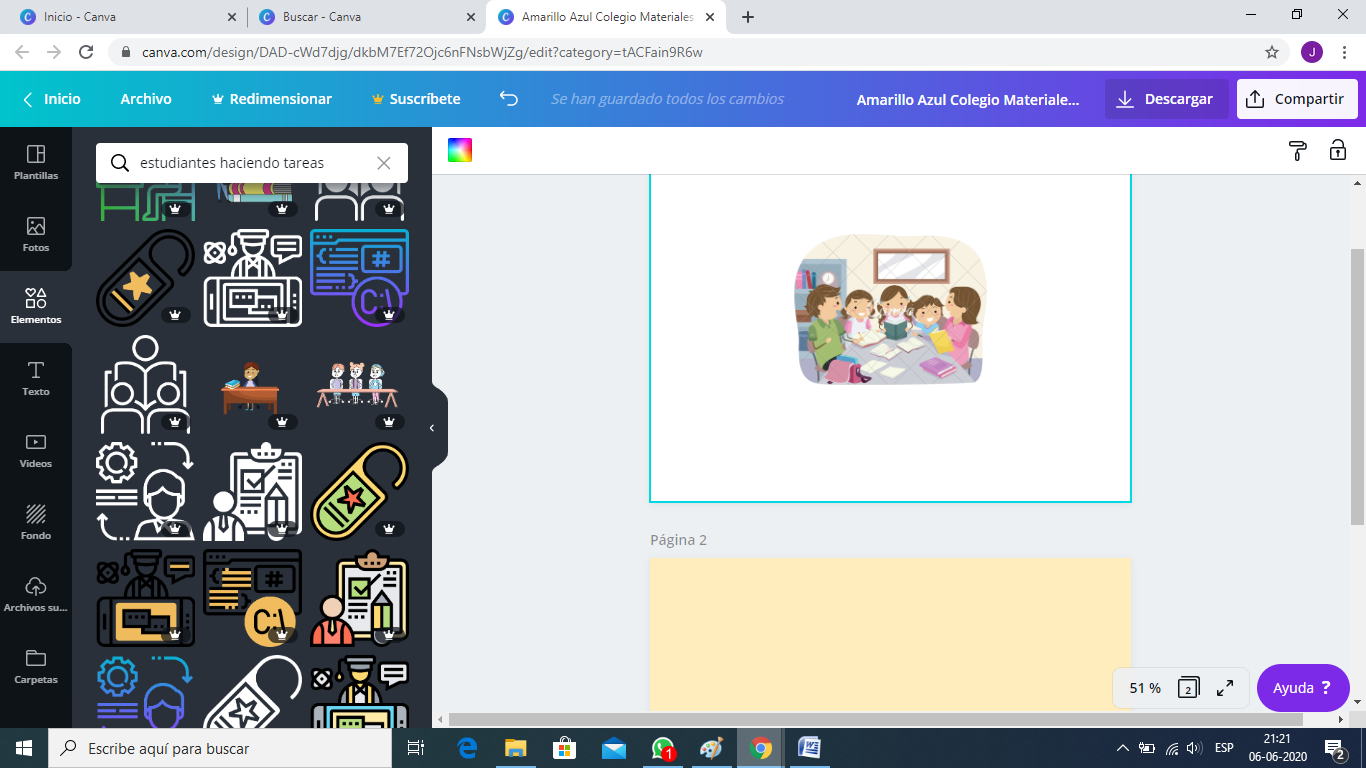 Nombre:Curso:    7° Años  A-B-C-D            Fecha :   22 de Junio  al 03 de Julio 2020OA 3:Explicar que en las primeras civilizaciones la formación de Estados organizados y el ejercicio del poder estuvieron marcados por la centralización de la administración, la organización en torno a ciudades, las estratificación social, la formación de sistemas religiosos y el desarrollo de técnicas de contabilidad y escritura.Doc. 1Religión y poder“Sobre la formación de los Estados (…) de todas las causas manejadas (presión demográfica, guerra, etc.) eran solo dos las que aparecían como condiciones estrictamente necesarias: un excedente económico, casi siempre en forma de alimento (…) y un mito religioso que justifique la posición  privilegiada del líder, jefe o soberano que se impone a los demás.Fernández, V. (2007).  Prehistoria, el largo camino de la humanidad.Madrid:  Alianza EditorialDoc. 2Escritura y contabilidad“(…) la escritura surge como un importante medio para,  por una parte, administrar, es decir, para dominar abstractamente las realidades complejas de lo concreto, para establecer cuentas, nombramientos, inventarios y, por otra parte,  para guardar la memoria de los grandes hechos de los reinados, contribuyendo, por tanto, al prestigio de los soberanos y a la formación de una conciencia nacional unitaria, orgullosa de su propio pasado”.Leveque. P.(1987). Las primeras civilizaciones, de los despotismo orientales a la ciudad griega.  Madrid: Ediciones Akal.